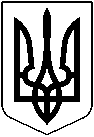 УКРАЇНАМАЛИНСЬКА МІСЬКА РАДАЖИТОМИРСЬКОЇ ОБЛАСТІРОЗПОРЯДЖЕННЯМІСЬКОГО ГОЛОВИвід 15.03.2019 № 69 Про забезпечення участі  команди містау чемпіонаті України з легкої атлетики       На виконання «Міської цільової соціальної програми розвитку галузі фізичної культури і спорту на 2017 - 2019 роки», затвердженої рішенням  двадцять сьомої сесії сьомого скликання від 16 грудня 2016 року № 186, згідно положення про проведення чемпіонату України серед ДЮСШ та СДЮШОР з двоборства у приміщенні серед юнаків 2004-2005 р.н. та молодші, з метою пропаганди серед учнівської молоді олімпійських видів спорту:     1. Відрядити  16 – 17 березня 2019 року до міста Києва команду міста у складі 11 учнів (згідно наказу відділу освіти від 15.03.2019 № 56/В) та представників команди Савчук Валентину Миколаївну, Афанасєву Наталію Олександрівну, Мойсеєнко Ларису Володимирівну, Молодовську Людмилу Василівну, тренерів дитячо-юнацької спортивної школи, на чемпіонат України з легкої атлетики.     2. Відповідальність за збереження життя і здоров’я команди міста під час відрядження покласти на Савчук В.М., Афанасєву Н.О., Мойсеєнко Л.В., Молодовську Л.В.     3.Фінансовому управлінню виконкому міської ради (Борисенко Т.А.) виділити кошти по КПКВК 0215011 «Проведення навчально-тренувальних зборів та змагань з олімпійських видів спорту» у сумі 8470 грн. 00 коп. згідно бюджетних призначень на оплату харчування та автотранспорту.     4. Начальнику відділу бухгалтерії, головному бухгалтеру виконкому  міської ради (Тішина А.О.) забезпечити перерахування коштів у сумі                     5470 грн. 00 коп. та  виплату коштів у сумі 3000 грн. 00 коп.     5. Кошторис витрат затвердити в сумі 8470 грн. 00 коп. (додається).      6. Контроль за виконанням даного розпорядження покласти на заступника міського голови Сніцаренко Л.А.Перший заступник міського голови                                                         П.В.ПіковськийДодаток                                                                                           до розпорядження міського голови	                                                                                                            від 15.03.2019 № 69Кошторис витратна оплату харчування та автотранспорту16 – 17 березня 2019 р.м. КиївОплата харчування – 100 грн. 00 коп. х 15 чол. х 2 = 3000 грн. 00 коп.Оплата автотранспорту – 5470 грн. 00 коп.Всього: 8470 грн.  00 коп.Керуюча справами виконавчого комітету                                                      С.І.Сивко